Социальные выплаты повышаются с февраля на 3%Краснодар, 31 января 2020 года. С 1 февраля увеличивается ряд социальных выплат, предоставляемых Пенсионным фондом России. На 3% индексируется ежемесячная денежная выплата (ЕДВ), которую получают более 540 тысяч федеральных льготников, включая инвалидов, ветеранов боевых действий, граждан, подвергшихся воздействию радиации, Героев Советского Союза и России, Героев Социалистического Труда и других граждан, проживающих в Краснодарском крае. Размер индексации определен исходя из уровня инфляции за 2019 год.На 3% также индексируется входящий в состав ЕДВ набор социальных услуг (НСУ). По закону он может предоставляться в натуральной или денежной форме. Стоимость полного денежного эквивалента НСУ с 1 февраля вырастет до 1155,06 рубля в месяц. Он включает в себя предоставление лекарственных препаратов, медицинских изделий – 889,66 рубля, предоставление путевки на санаторно-курортное лечение для профилактики основных заболеваний – 137,63 рубля, бесплатный проезд на пригородном железнодорожном транспорте или на междугородном транспорте к месту лечения и обратно – 127,77 рубля.ЧИТАЙТЕ НАС: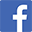 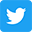 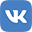 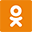 